МУНИЦИПАЛЬНОЕ БЮДЖЕТНОЕ УЧРЕЖДЕНИЕ ДЕТСКИЙ САД КОМБИНИРОВАННОГО ВИДА №16 «КРАСНАЯ ШАПОЧКА»ГОРОД МИНЕРАЛЬНЫЕ ВОДЫКонспект непосредственно образовательной деятельностиТема: «В мире доброты»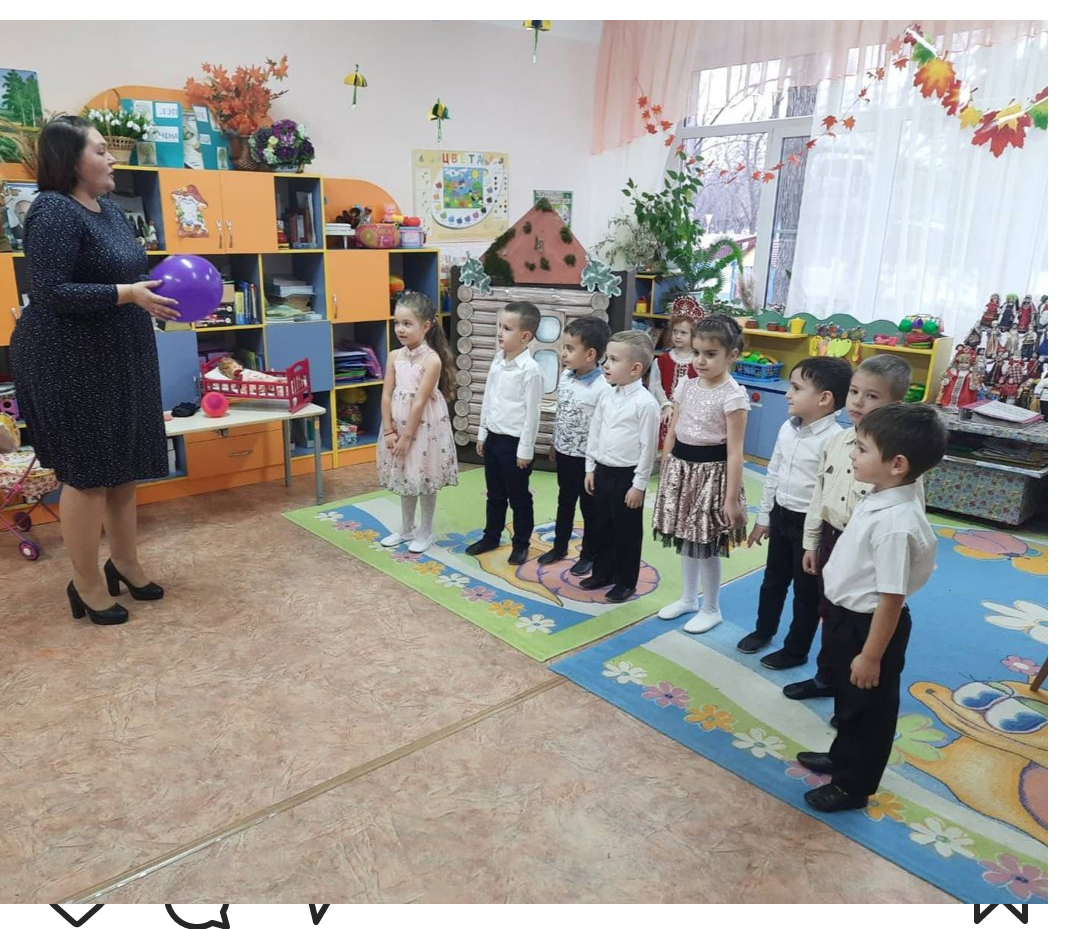 Воспитатель: Богданова И. А.2021г.Цель занятия: способствовать нравственному развитию личности ребенка. Задачи: Развивать выразительность речи. Дать определение понятия добра в процессе общения. Воспитывать доброту, отзывчивость  в детях.Материал: муляж яблок, коляска, варежки, чашка, мяч, доска, воздушный шарик. Ход занятияВоспитатель: Какое сегодня у нас хорошее настроение! «Ребята, давайте скажем друг другу добрые пожелания,  я начну:Желаю счастья и добраВсем детям с самого утраА поможет нам вот этот веселый шарик»(Воздушный шар с нарисованной мордочкой)Дети передают шар друг другу с пожеланиями(Садимся на стульчики)Воспитатель: «Вам понравился этот веселый шарик. Почему? (Ответы детей.) Правильно, потому что он веселый, добрый.Вдруг забегает Царевна Варвара краса длинная коса. (под музыку)Варвара: Ребята, помогите! Меня Баба – Яга хочет заколдовать в Царевну Зла..Забегает под музыку  Баба – Яга: А кто у нас здесь? Ребята вы Варвару не видели? Воспитатель: Баба – Яга, а зачем тебе она? Баба – Яга: Я ее хочу заколдовать! Отдайте мне ее!Воспитатель: Баба –Яга, а почему ты такая злая? Ребята, а как помочь нам Бабе Яге?  Давайте поможем ей стать доброй? (ответы детей) Воспитатель: Доброта – это когда человек о ком то или о чем то заботиться. Я предлагаю вам поиграть в игру «Как правильно?»Игра «Как правильно?» (спрашиваю с начало у Бабы – Яги, потом у детей)Сценка первая.Один ест яблоко, а другой – смотрит. «Вкусно?» «Вот если бы у меня было яблоко, то я бы тебя угостил». «Как жаль, что у тебя, его нет».Воспитатель: Баба - Яга, как ты думаешь, как поступил мальчик с яблоком? Ребята, как бы вы поступили на его месте?Сценка вторая. На детской площадке. Играют дети: с мячом, с коляской; приходит третий ребёнок, и всё отобрал.Воспитатель: Как поступил ребёнок, который отобрал? Как бы ты поступил на его месте?Сценка третья. Зима. Холодно. Девочка потеряла варежку, у неё замерзли руки. Подошёл мальчик и протянул ей свои варежки.Воспитатель: Какой поступок совершил мальчик? Как бы ты поступил на его месте?Ответы детей.Воспитатель: Добро тебе, добро от тебя. Как это верно! Подумайте и скажите, о ком или о чем можно сказать «добрый»? Дети: о человеке, поступке, вечере, пути и т.д.Воспитатель: добрый человек, а добрый, значит он еще какой?Дети: внимательный, отзывчивый, заботливый, щедрый и т.д.Воспитатель: А если человек недобрый, он какой?Дети: злой, жадный, равнодушный, нетерпимый и т.д.Воспитатель: Как вы думаете, потрогать доброту можно? Есть ли у нее запах, вкус? Дети: ответы.Воспитатель: Быть может, ее нетрудно увидеть? А в чем ее можно увидеть?Дети: в поступках, действиях, чувствах человека.Физкультминутка «Доброе утро»Доброе утро! – птицы запели. (дети машут руками) Добрые люди встают с постели; (показывают, как просыпаются, потягиваются) Прячется все темнота по углам, (разбегаются, прячутся за мебелью) Солнце вошло и идет по делам! (возвращаются на прежнюю позицию, разводят в стороны руки, маршируют на месте)Воспитатель: сейчас, вы сможете друг другу подарить добро. Как это сделать?Дети: улыбнуться, посмотреть друг на друга ласковым взглядом, обнять.Воспитатель: доброта – это важное человеческое качество.Воспитатель: А кто знает стихотворение про «Доброту»? (Диана читает стихотворение)Добрым быть совсем не просто, Не зависит доброта от роста, Не зависит доброта от цвета,Доброта не пряник, не конфета,Доброта с годами не стареет,Доброта от холода согреет,Надо только добрым бытьИ в беде друг друга не забыть.Если доброта, как солнце, светит,Радуются взрослые и дети. Игра «Добрый дождик»Дети встают в круг. Все они добрые дождинки, в середине круга стоит —туча. Воспитатель стоит с чашечкой  волшебной водой доброты. Включается веселая музыка, и все дождинки танцуют и кружатся вокруг тучи. Когда музыка обрывается, все дождинки останавливаются, а туча по очереди брызгает водой из чашечки на каждого в круге и спрашивает у дождинок, кому они помогли. Каждая дождинка должна придумать ответ.Воспитатель: Чтобы радость людям дарить, надо добрым и вежливым быть. В каждом из нас есть маленькое солнце. Это солнце доброта. Добрый человек – это тот, который любит людей и помогает им. А любовь и помощь согревают, как солнце.Дарите всем по солнышку – Частичку света, доброты.Слова любви и нежности дарите людям, как цветы!Предлагаю вам игру «Я начну, а вы закончите»Растает даже ледяная глыба от слова теплого … (спасибо)Зазеленеет  старый пень, когда услышит … (добрый день)Если тебя ругают за шалости, надо сказать … (простите, пожалуйста)Если друг попал в беду…. (помоги ему)Решай споры словами, а не … (кулаками). Воспитатель: Давайте рассмотрим ваши фотографии, какие добрые поступки мы можем совершить? Вспомните, пожалуйста, свои добрые поступки и расскажите нам.Дети: ответы.Воспитатель: Ну что Баба Яга теперь ты поняла, что значит быть добрым человеком? (уходит Баба Яга). Ребята, сегодня мы с вами учились дружить, быть добрыми. Научили Бабу – Ягу быть доброй. Ребята, что вам сегодня особенно понравилось? Что вы запомнили больше всего? Узнали ли вы что-то новое для себя?  А теперь давайте встанем в круг, возьмемся за руки, улыбнёмся друг другу. Постараемся быть всегда добрыми, заботливыми. Давайте все дружно скажем друг другу:Все мы дружные ребята,	Мы ребята дошколятаНикого не обижаем,Как заботиться, мы знаемНикого в беде не бросим,Не отнимем, а попросим.Пусть всем будет хорошо,Будет радостно, светло!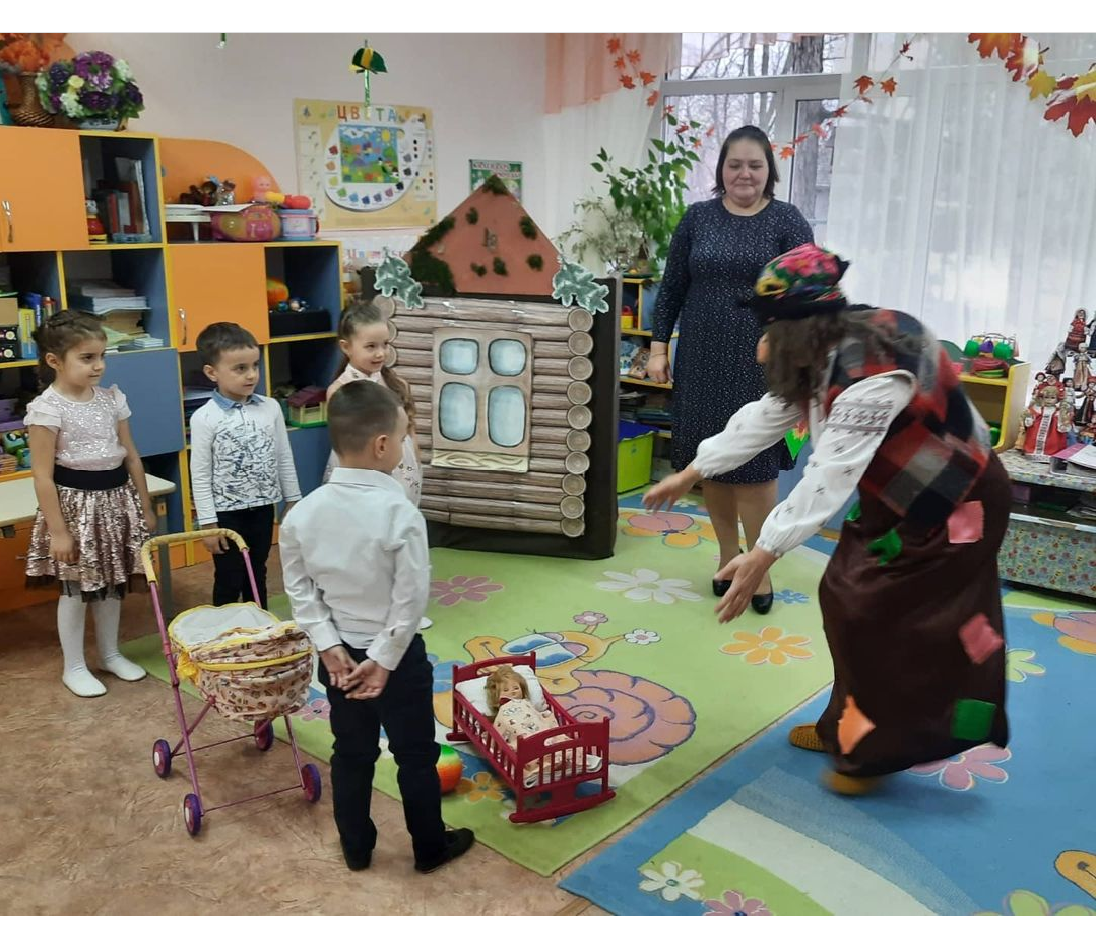 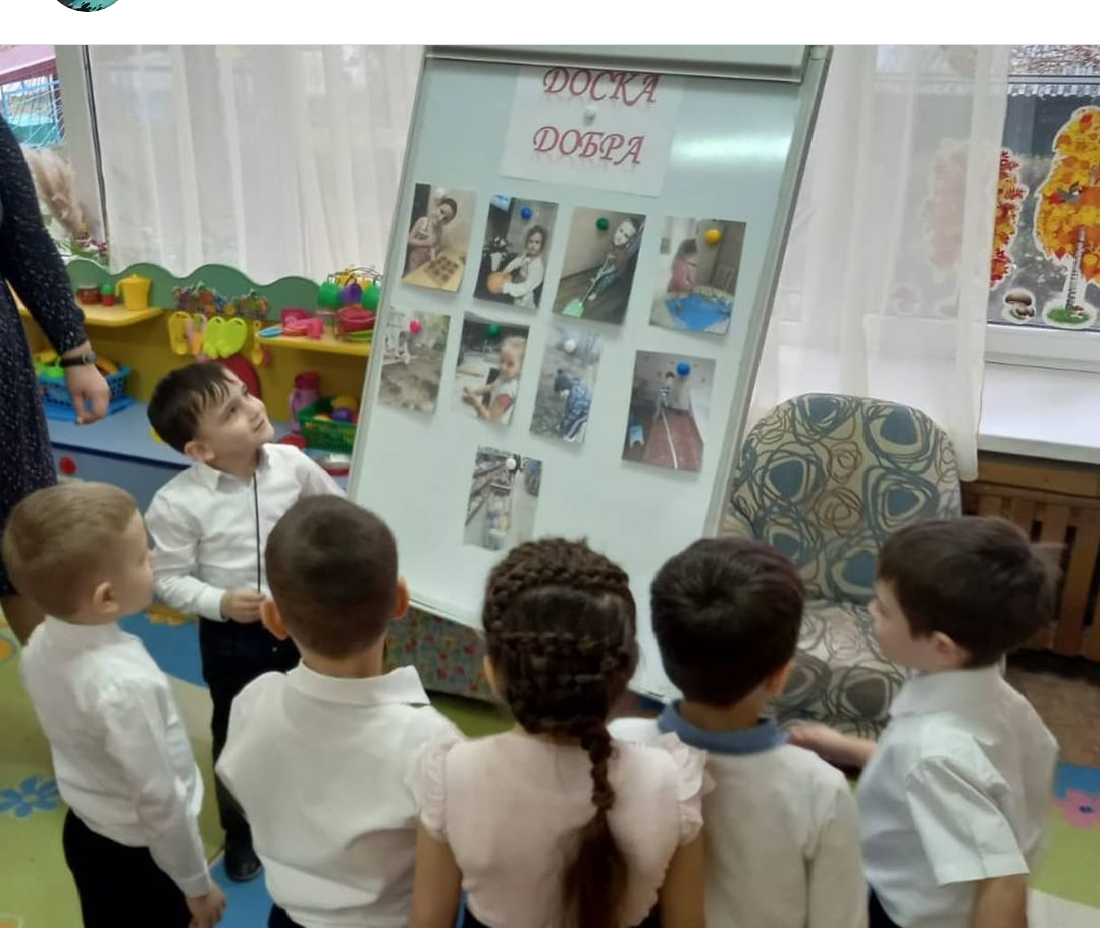 